國立中山大學卓越教學小組106年度計畫跨領域整合學程結案報告計畫基本資料 (一)學程基本資料(二)學程課程規劃表(三)學程課程地圖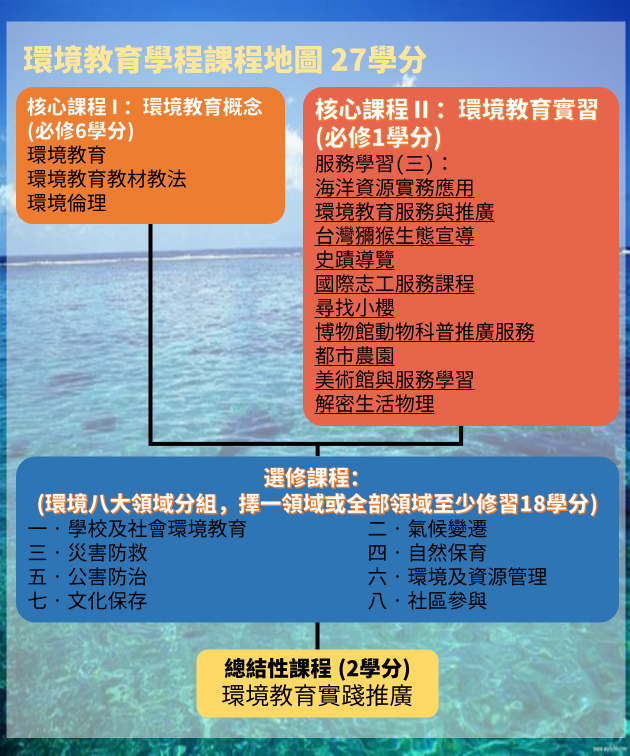 課程實施成果環境教育服務與推廣(105-2)    本課程依據該學期目標內容，設定特色課堂、工作坊及邀請講師，對修課學生進行環境教育先備知識訓練，並且以小組模式討論如何藉由教學教案、遊戲、戲劇等方式，激發學生的創造力及合作能力，將艱深的環境議題經過激辯及修正，並以逗趣的方式向大眾傳播。而修課學生將實際進入國中小或環境教育場域進行環教服務，學員不再只是知識的接受者，更為傳遞者，配合實踐、體驗與分享的方式，完備執行在地扎根、落實環境教育的行動能力，於課程結束時反思課程心得，深化修正及檢討實際環教過程優缺點，提供老師及助教下學期之教材設定。(一)多元教學方法結合    本課程多次與海生館、台江國家公園及樹谷科學館等環境教育單位合作，提供了多元的環境議題，並且藉由舉辦工作坊、探訪合作單位，讓修課學生不再只是止步於課堂的靜態授課，藉由深度互動課程直接接觸及學習該學期主題的緣由淵源、現今面對的環境困境及保護、保育措施等，並以此為展示成果之學術題材。    為了設計環境教育教材，邀請童琳茜環境志工講授環境教育的發展，並帶領小組經過數次的課堂討論，產出獨具特色的教材，在課堂預演時並讓老師、助教及同學評比及給予修定意見，讓小組互相激勵與學習他人優點，完善教案執行能力。並且學員需實際將教材服務於國中小等目標單位，使環境教育理念及環境議題深耕於學齡兒童心中。(二)課程成果105-2 環境教育服務與推廣－劉莉蓮 教授&張詠斌 副教授　　此一學期，授課教師與台南樹谷科學館媒合，因於科學館合作，除了有原先的環境教育教案產出，也讓學生能直接成為導覽解說員，新增有別以往的課程內容。　　選課的學生們需先於班上及科學館中接受環境知識的學習，並且把所學知識濃縮，藉由教案展示及導覽解說方式，傳播有孔蟲及頭足類知識給參展的民眾。　　這次服務學習的同學分成三組，每組同學需至樹谷科學館，進行導覽解說及教案教學，導覽解說依參展民眾有所變化，約為100人；環境教學班級共 3 班，總授課學生約 100人。　　本課程與「大海裡的建築師」特展合作，推出有孔蟲環境教案，主題分為「小小世界自己發現」、「有孔蟲－巴布」、「『星』蟲蟲危機」，以遊戲及實作方式結合海洋知識。經過此次教學及導覽解說，讓與會的家庭、學童，學習有孔蟲的生活史、棲息與海洋研究應用等知識，並且教案皆融入海洋汙染、海洋酸化議題，其如何影響這遍佈海洋的微小生命。培養父母及學齡兒童對環境的敏感度、海洋保育。 環境教育實踐與推廣(106-1)
　　本課程開授目的為培養學生議題思考、整合規劃能力，將所學之環境保育、生態保護與環境管理知識加以運用，規劃環境教育議題教案、綠色商品及組織管理，藉由教育與行銷對大眾做環境保育議題宣導，倡導環境教育議題理念。課程內容主要分為：教學及解說技巧講授、教案與產品設計、解說演練、環境教育與綠色行銷等。本實務體驗課程的修習，符合環保署「環境教育人員」所應有之實務能力，並投入相關領域就業，未來可申請為環保署環境教育人員的認證課程。
　　本學期課程與台江國家公園合作，期望使用數位說故事（Digital story telling）之數位化影片製作教學，欲傳達給目標中小學生，台江園區的設立的淵源、保育物種及其(一)多元教學方法結合　　本課程為體驗式課程，打破環境教育僅侷限於學校教育與一般宣導行式，除了基本教案撰寫外同時加入數位說故事（Digital Storytelling）教案製作之概念，先行於目標學員入班教學與宣導數位說故事之架構，並帶領目標學員實地參訪台江國家公園取材、瞭解台江國家公園黑面琵鷺環境相關保育政策，最終由大學生於電腦教室內帶領樂群國小學員，歷時數周製作屬於自己的台江環教影片，除了作為學生參訪記錄，藉由整合所學加深讓學齡兒童再次複習環境教育的核心理念。工作坊辦理愛鯊保鯊工作坊(一)活動簡介    諸多鯊魚物種為生態食物鏈的高階掠食者，但其也受人類食用，於中國四大傳統珍貴食材「鮑參翅肚」中的「翅」指的就是鯊魚魚鰭料理。但就像許多魚類資源一樣，鯊魚的資源利用面臨嚴重考驗，如資源量補充、國際貿易限制、高階生態系平衡。鯊魚物種當中如鯨鯊、路易氏雙髻鯊更是位處於瀕危等級的魚種；但其實仍有漁民利用的鯊魚物種期資源量仍十分充足，並且因為新聞媒體的渲染，導致民眾被誤導無法得知真實的鯊魚利用規範。因次「愛鯊保鯊」工作坊，特別邀請台灣海洋大學莊守正教授，其為台灣軟骨魚類研究的巨擘，藉由其多年的實地漁港訪查研究，引領學生進入現金鯊魚資源利用現況及其保育策略。(二)參加人員(三)活動照片學程名稱環境教育學程學程目標一、培養具宏觀海洋知識之環境教育優秀人才。 二、進行科學研究與教育實務教學之整合訓練。 三、建立環境資源永續利用及環境保護之觀念。 四、膺應環境教育法實施，培育環境教育人員。跨領域規劃本學程課程內容以海洋環境管理、科技研究與環境教育之實際參與為基礎，結合教學與學術研究之理論與實務，培育國立唯一具海洋特色的環境教育與環境科學之人才，使其具有深刻環境保育、社會正義及環境教育之專業能力，並培養學生關懷世界永續發展之觀念及從事環境保護行動之能力。負責學院/系所海洋科學院負責人陳孟仙跨領域支援單位海科院、海資系、海工系、海事所、海洋學程、環工所、教育所、生科系、通識教育中心、公事所開課單位課程名稱學分數備註ㄧ、核心課程I :環境教育概念(必修3門，6學分)ㄧ、核心課程I :環境教育概念(必修3門，6學分)ㄧ、核心課程I :環境教育概念(必修3門，6學分)ㄧ、核心課程I :環境教育概念(必修3門，6學分)海科院環境教育2環保署環境教育人員認證核心科目100100中學學程環境教育2新增課程開課單位海科院環境教育教材教法2環保署環境教育人員認證核心科目106700通識中心環境倫理2環保署環境教育人員認證核心科目102600二、核心課程II:環境教育實習課程（1學分，服務學習擇一必修)二、核心課程II:環境教育實習課程（1學分，服務學習擇一必修)二、核心課程II:環境教育實習課程（1學分，服務學習擇一必修)二、核心課程II:環境教育實習課程（1學分，服務學習擇一必修)通識服務學習(三):海洋資源實務應用1通識服務學習(三):環境教育服務與推廣1通識服務學習(三):台灣獼猴生態宣導1通識服務學習(三):史蹟導覽1通識服務學習(三):國際志工服務課程1通識服務學習（三）：提升台灣海洋能見度1通識服務學習（三）：尋找小櫻1通識服務學習（三）：博物館動物科普推廣服務1新增課程通識服務學習（三）：都市農園1新增課程通識服務學習（三）：美術館與服務學習1新增課程通識服務學習（三）：解密生活物理1新增課程三、總結性課程(2學分，需先修畢核心課程I和II，方才可修習總結性課程)三、總結性課程(2學分，需先修畢核心課程I和II，方才可修習總結性課程)三、總結性課程(2學分，需先修畢核心課程I和II，方才可修習總結性課程)三、總結性課程(2學分，需先修畢核心課程I和II，方才可修習總結性課程)開課單位課程名稱學分數備註海科院環境教育實踐推廣2選修課程(擇一領域或全部領域修習18學分)一、學校及社會環境教育領域一、學校及社會環境教育領域一、學校及社會環境教育領域一、學校及社會環境教育領域選修課程(擇一領域或全部領域修習18學分)生科系生物科學研究法3選修課程(擇一領域或全部領域修習18學分)社會系環境社會學3符合環保署採計課程103300選修課程(擇一領域或全部領域修習18學分)社會碩環境社會學3新增課程選修課程(擇一領域或全部領域修習18學分)社會碩社會學研究方法3選修課程(擇一領域或全部領域修習18學分)海工系計畫學導論3選修課程(擇一領域或全部領域修習18學分)海科系電影中的海洋科學2新增課程選修課程(擇一領域或全部領域修習18學分)海事碩海洋事務總論3選修課程(擇一領域或全部領域修習18學分)教育博科學教育研究3選修課程(擇一領域或全部領域修習18學分)中學學程課程發展與設計2課程更改開課單位(教育博改至選修課程(擇一領域或全部領域修習18學分)中學學程課程發展與設計2中學學程/校際選課)選修課程(擇一領域或全部領域修習18學分)校際選課課程發展與設計2學分修改(3至2學分)選修課程(擇一領域或全部領域修習18學分)教育博永續發展教育研究3新增課程選修課程(擇一領域或全部領域修習18學分)教育碩非制式科學教育3選修課程(擇一領域或全部領域修習18學分)通識社會性科學議題的探討-以「我們的島」為例2選修課程(擇一領域或全部領域修習18學分)通識科學探究的應用2選修課程(擇一領域或全部領域修習18學分)博雅海權與海洋事務2新增課程選修課程(擇一領域或全部領域修習18學分)校際選課環境教育教學法1新增課程選修課程(擇一領域或全部領域修習18學分)通識環境心理學2選修課程(擇一領域或全部領域修習18學分)通識環境科學2符合環保署採計課程112200選修課程(擇一領域或全部領域修習18學分)應用性課程博物館典藏探究1新增課程選修課程(擇一領域或全部領域修習18學分)二、氣候變遷領域二、氣候變遷領域二、氣候變遷領域二、氣候變遷領域選修課程(擇一領域或全部領域修習18學分)公事碩城鄉發展與環境變遷2選修課程(擇一領域或全部領域修習18學分)光電系太陽能電池導論3選修課程(擇一領域或全部領域修習18學分)光電系光電替代能源概論3選修課程(擇一領域或全部領域修習18學分)光電碩太陽能電池技術實作3新增課程選修課程(擇一領域或全部領域修習18學分)光電碩有機太陽能電池3新增課程選修課程(擇一領域或全部領域修習18學分)海工碩海洋風浪分析與預報2選修課程(擇一領域或全部領域修習18學分)海科系古海洋學概論3符合環保署採計課程201700選修課程(擇一領域或全部領域修習18學分)海科系海洋微體古生物學2選修課程(擇一領域或全部領域修習18學分)海科系海洋微體古生物學實習1選修課程(擇一領域或全部領域修習18學分)海科系全球環境變遷概論2新增課程選修課程(擇一領域或全部領域修習18學分)海科碩古氣候學概論3符合環保署採計課程201000選修課程(擇一領域或全部領域修習18學分)海科碩高等古海洋學3新增課程選修課程(擇一領域或全部領域修習18學分)通識科技前沿2選修課程(擇一領域或全部領域修習18學分)通識現今科技與社會2選修課程(擇一領域或全部領域修習18學分)通識環境變遷與生態保育2選修課程(擇一領域或全部領域修習18學分)通識氣候變遷與調適2新增課程選修課程(擇一領域或全部領域修習18學分)通識全球環境變遷概論2新增課程選修課程(擇一領域或全部領域修習18學分)博雅光電生活與能源永續2新增課程選修課程(擇一領域或全部領域修習18學分)校際選課全球變遷生物學3新增課程選修課程(擇一領域或全部領域修習18學分)機電系太陽能工程概論3選修課程(擇一領域或全部領域修習18學分)機電系綠色能源工程3選修課程(擇一領域或全部領域修習18學分)機電碩太陽能工程3選修課程(擇一領域或全部領域修習18學分)環工碩再生能源技術3新增課程選修課程(擇一領域或全部領域修習18學分)三、災害防救領域三、災害防救領域三、災害防救領域三、災害防救領域選修課程(擇一領域或全部領域修習18學分)海工系土壤力學實驗1選修課程(擇一領域或全部領域修習18學分)海工系水文學3選修課程(擇一領域或全部領域修習18學分)環工博地下水文學新增課程選修課程(擇一領域或全部領域修習18學分)海工系水資源工程3符合環保署採計課程613000選修課程(擇一領域或全部領域修習18學分)海工系海岸工程學3選修課程(擇一領域或全部領域修習18學分)海工系海岸開發及保育工程3選修課程(擇一領域或全部領域修習18學分)海工系海洋波浪學3選修課程(擇一領域或全部領域修習18學分)海工系基礎工程學3選修課程(擇一領域或全部領域修習18學分)海工系港灣工程(含設計實例)3新增課程選修課程(擇一領域或全部領域修習18學分)海工系給水及排水工程3符合環保署採計課程526300選修課程(擇一領域或全部領域修習18學分)海工系營建管理3選修課程(擇一領域或全部領域修習18學分)海工碩波浪力學3選修課程(擇一領域或全部領域修習18學分)海工碩海洋大地工程實驗1選修課程(擇一領域或全部領域修習18學分)海工系生態工程與實務3新增課程選修課程(擇一領域或全部領域修習18學分)海工系生態系統及棲地復育生態工程學3新增課程選修課程(擇一領域或全部領域修習18學分)海工碩應用工程水力學3選修課程(擇一領域或全部領域修習18學分)海科系波浪與潮汐3選修課程(擇一領域或全部領域修習18學分)機電系火災安全導論3選修課程(擇一領域或全部領域修習18學分)四、自然保育領域四、自然保育領域四、自然保育領域四、自然保育領域選修課程(擇一領域或全部領域修習18學分)生科系水生植物2選修課程(擇一領域或全部領域修習18學分)生科系本地植物學3符合環保署採計課程428700選修課程(擇一領域或全部領域修習18學分)生科系生物多樣性與保育2符合環保署採計課程421300選修課程(擇一領域或全部領域修習18學分)生科系生態學3符合環保署採計課程415400選修課程(擇一領域或全部領域修習18學分)生科系生物統計學3新增課程選修課程(擇一領域或全部領域修習18學分)生科系生物統計學實習1新增課程選修課程(擇一領域或全部領域修習18學分)生科系昆蟲學3符合環保署採計課程427200選修課程(擇一領域或全部領域修習18學分)生科系脊椎動物學3選修課程(擇一領域或全部領域修習18學分)生科系脊椎動物學實驗1選修課程(擇一領域或全部領域修習18學分)生科系植物分類學3符合環保署採計課程428000選修課程(擇一領域或全部領域修習18學分)生科系植物地理學2符合環保署採計課程428200選修課程(擇一領域或全部領域修習18學分)生科系植物形態學3符合環保署採計課程428300選修課程(擇一領域或全部領域修習18學分)生科系植物繁殖學3符合環保署採計課程428600選修課程(擇一領域或全部領域修習18學分)生科系應用生物方法學3選修課程(擇一領域或全部領域修習18學分)生科碩生態學研究方法3選修課程(擇一領域或全部領域修習18學分)生科碩行為生態學3符合環保署採計課程417500選修課程(擇一領域或全部領域修習18學分)生科碩高等生物多樣性與保育2選修課程(擇一領域或全部領域修習18學分)生科碩演化生物學3符合環保署採計課程422800選修課程(擇一領域或全部領域修習18學分)海科系生物多樣性行動技能建立2選修課程(擇一領域或全部領域修習18學分)海科系海洋生物多樣性與生態實驗1選修課程(擇一領域或全部領域修習18學分)海科系海洋生物概論2符合環保署採計課程410400選修課程(擇一領域或全部領域修習18學分)海科系海洋脊椎動物學2選修課程(擇一領域或全部領域修習18學分)海科系基礎海洋生態學3選修課程(擇一領域或全部領域修習18學分)海科系基礎統計學3選修課程(擇一領域或全部領域修習18學分)海科系普通生物學3符合環保署採計課程414300選修課程(擇一領域或全部領域修習18學分)海科系普通生物學實驗1041選修課程(擇一領域或全部領域修習18學分)海科系應用統計學（一）&（二）2/2新增課程選修課程(擇一領域或全部領域修習18學分)海科系應用統計學實習（一）&（二）1/1新增課程選修課程(擇一領域或全部領域修習18學分)海科碩海洋生態學3符合環保署採計課程410200選修課程(擇一領域或全部領域修習18學分)海科碩魚類學2新增課程選修課程(擇一領域或全部領域修習18學分)海科碩統計方法及資料處理3新增課程選修課程(擇一領域或全部領域修習18學分)海資系海洋生物學概論2選修課程(擇一領域或全部領域修習18學分)海資系海洋微生物學2選修課程(擇一領域或全部領域修習18學分)海資系海洋微生物學實驗1選修課程(擇一領域或全部領域修習18學分)海資系動物性浮游生物學2選修課程(擇一領域或全部領域修習18學分)海資系魚類學2符合環保署採計課程426200選修課程(擇一領域或全部領域修習18學分)海資系藻類學3符合環保署採計課程431400選修課程(擇一領域或全部領域修習18學分)海資系藻類學實驗1選修課程(擇一領域或全部領域修習18學分)海資碩生物海洋學2選修課程(擇一領域或全部領域修習18學分)海資碩海洋無脊椎動物學2選修課程(擇一領域或全部領域修習18學分)通識生命科學2符合環保署採計課程414100選修課程(擇一領域或全部領域修習18學分)通識生物多樣性的世界2符合環保署採計課程421200選修課程(擇一領域或全部領域修習18學分)通識地球科學2符合環保署採計課程432300選修課程(擇一領域或全部領域修習18學分)通識海洋生態與海洋科技教育探索2選修課程(擇一領域或全部領域修習18學分)通識基礎生物學2選修課程(擇一領域或全部領域修習18學分)通識演化生態學2選修課程(擇一領域或全部領域修習18學分)五、公害防治領域五、公害防治領域五、公害防治領域五、公害防治領域選修課程(擇一領域或全部領域修習18學分)工學院自來水工程導論2選修課程(擇一領域或全部領域修習18學分)生科系生物技術概論3選修課程(擇一領域或全部領域修習18學分)生科系生物技術實驗2選修課程(擇一領域或全部領域修習18學分)生科系微生物學3選修課程(擇一領域或全部領域修習18學分)生科碩微生物應用技術3選修課程(擇一領域或全部領域修習18學分)海下物碩工程聲學3選修課程(擇一領域或全部領域修習18學分)海下物碩水下聲學系統分析3選修課程(擇一領域或全部領域修習18學分)海下物碩水下聲學量測3選修課程(擇一領域或全部領域修習18學分)海下物碩應用水中聲學3選修課程(擇一領域或全部領域修習18學分)海工系固體類器物處理3選修課程(擇一領域或全部領域修習18學分)海工系空氣汙染概論3選修課程(擇一領域或全部領域修習18學分)海工系廢水處理工程學3選修課程(擇一領域或全部領域修習18學分)海工系環境工程化學3修改開課單位(通識改海工系)選修課程(擇一領域或全部領域修習18學分)海工系環境工程化學實驗1修正學分(原3學分改1學分)選修課程(擇一領域或全部領域修習18學分)海工系環境微生物學3符合環保署採計課程503500選修課程(擇一領域或全部領域修習18學分)海工系環境微生物學實驗1選修課程(擇一領域或全部領域修習18學分)海工系海洋汙染防治工程技術3新增課程選修課程(擇一領域或全部領域修習18學分)海工系固體廢棄物處理3新增課程選修課程(擇一領域或全部領域修習18學分)海工碩汙水工程設計3選修課程(擇一領域或全部領域修習18學分)海工碩海岸變遷及漂沙理論3選修課程(擇一領域或全部領域修習18學分)海科系基礎微生物學2選修課程(擇一領域或全部領域修習18學分)海資系生物技術3符合環保署採計課程502600選修課程(擇一領域或全部領域修習18學分)海資系污染防治生物學3選修課程(擇一領域或全部領域修習18學分)海資系微生物學3新增課程選修課程(擇一領域或全部領域修習18學分)海資碩水質分析2符合環保署採計課程523700選修課程(擇一領域或全部領域修習18學分)通識水資源與環境保育2符合環保署採計課程612700選修課程(擇一領域或全部領域修習18學分)通識污染防治與環境管理2選修課程(擇一領域或全部領域修習18學分)通識海洋汙染與生物2選修課程(擇一領域或全部領域修習18學分)環工碩水及廢水分析3選修課程(擇一領域或全部領域修習18學分)環工碩水資源管理與自來水系統3符合環保署採計課程612900選修課程(擇一領域或全部領域修習18學分)環工碩有害化學物外洩因應技術3符合環保署採計課程541900選修課程(擇一領域或全部領域修習18學分)環工碩空氣汙染工程學3選修課程(擇一領域或全部領域修習18學分)環工碩空氣汙染物採樣與分析3選修課程(擇一領域或全部領域修習18學分)環工碩空氣污染控制設計3符合環保署採計課程522100選修課程(擇一領域或全部領域修習18學分)環工碩空氣品質管理3新增課程選修課程(擇一領域或全部領域修習18學分)環工碩電子業汙染與防治3選修課程(擇一領域或全部領域修習18學分)環工碩廢水生物處理方法3選修課程(擇一領域或全部領域修習18學分)環工碩廢棄物回收再生3新增課程選修課程(擇一領域或全部領域修習18學分)環工碩環境化學3符合環保署採計課程505300選修課程(擇一領域或全部領域修習18學分)環工碩環境毒物學3選修課程(擇一領域或全部領域修習18學分)環工碩有害廢棄物管理與處理3新增課程選修課程(擇一領域或全部領域修習18學分)六、環境及資源管理領域六、環境及資源管理領域六、環境及資源管理領域六、環境及資源管理領域選修課程(擇一領域或全部領域修習18學分)公事碩環境規劃與決策3選修課程(擇一領域或全部領域修習18學分)公事碩資源保育與環境管理3新增課程選修課程(擇一領域或全部領域修習18學分)公事碩永續發展與綠色管理3新增課程選修課程(擇一領域或全部領域修習18學分)公事碩專環境與資源管理2新增課程選修課程(擇一領域或全部領域修習18學分)社會系永續發展與社會創新3新增課程選修課程(擇一領域或全部領域修習18學分)社會碩環境與政治3新增課程選修課程(擇一領域或全部領域修習18學分)政治碩國際法3選修課程(擇一領域或全部領域修習18學分)海工系海洋地理資訊系統及實習4新增課程選修課程(擇一領域或全部領域修習18學分)海工系海洋物理學概論1.5選修課程(擇一領域或全部領域修習18學分)海工系海洋與海岸管理3選修課程(擇一領域或全部領域修習18學分)海工系海洋學導論3選修課程(擇一領域或全部領域修習18學分)海工系基礎環境科學2選修課程(擇一領域或全部領域修習18學分)海工系永續海岸3新增課程選修課程(擇一領域或全部領域修習18學分)海工碩海洋環境資料庫設計3選修課程(擇一領域或全部領域修習18學分)海工碩海洋環境調查與分析2選修課程(擇一領域或全部領域修習18學分)海工碩環境規劃3符合環保署採計課程513300選修課程(擇一領域或全部領域修習18學分)海事碩國際法3新增課程選修課程(擇一領域或全部領域修習18學分)海事碩國際漁業資源管理實務3選修課程(擇一領域或全部領域修習18學分)海事碩海洋政策3選修課程(擇一領域或全部領域修習18學分)海事碩海洋產業經濟3選修課程(擇一領域或全部領域修習18學分)海事碩海洋環境評估3符合環保署採計課程514300選修課程(擇一領域或全部領域修習18學分)海事碩海洋與環境政策3新增課程選修課程(擇一領域或全部領域修習18學分)海事碩海洋環境管理論述3新增課程選修課程(擇一領域或全部領域修習18學分)海事碩海洋休閒及旅遊管理3新增課程選修課程(擇一領域或全部領域修習18學分)海事碩整合性海岸管理與治理3新增課程選修課程(擇一領域或全部領域修習18學分)海事碩漁業生態與管理3選修課程(擇一領域或全部領域修習18學分)海事碩環境與資源經濟2選修課程(擇一領域或全部領域修習18學分)海科系地球化學概論2選修課程(擇一領域或全部領域修習18學分)海科系地球科學概論3選修課程(擇一領域或全部領域修習18學分)海科系海上實習1選修課程(擇一領域或全部領域修習18學分)海科系海洋化學2選修課程(擇一領域或全部領域修習18學分)海科系海洋化學概論2選修課程(擇一領域或全部領域修習18學分)海科系海洋地質概論2符合環保署採計課程410800選修課程(擇一領域或全部領域修習18學分)海科系海洋物理概論2選修課程(擇一領域或全部領域修習18學分)海科系海洋觀測與調查3選修課程(擇一領域或全部領域修習18學分)海科系環境科學概論2符合環保署採計課程501900選修課程(擇一領域或全部領域修習18學分)海科院基礎海洋學3選修課程(擇一領域或全部領域修習18學分)海資系地質學2符合環保署採計課程303800選修課程(擇一領域或全部領域修習18學分)海資系海洋化學實驗1選修課程(擇一領域或全部領域修習18學分)海資系海洋化學生物學導論3更改開課單位(通識改海資系)選修課程(擇一領域或全部領域修習18學分)海資系海洋法3選修課程(擇一領域或全部領域修習18學分)海資系海洋資源導論3選修課程(擇一領域或全部領域修習18學分)海資系應用海洋資源學2新增課程選修課程(擇一領域或全部領域修習18學分)通識應用海洋資源學2新增課程選修課程(擇一領域或全部領域修習18學分)理學院生活科技概論3選修課程(擇一領域或全部領域修習18學分)通識台灣海岸環境2符合環保署採計課程617500選修課程(擇一領域或全部領域修習18學分)通識海洋中藥概論2選修課程(擇一領域或全部領域修習18學分)通識海洋文化、資源與海權講座2選修課程(擇一領域或全部領域修習18學分)通識海洋科技與未來2選修課程(擇一領域或全部領域修習18學分)通識海洋學3選修課程(擇一領域或全部領域修習18學分)通識基礎環境科學2新增課程選修課程(擇一領域或全部領域修習18學分)經濟碩資源經濟學3符合環保署採計課程619800選修課程(擇一領域或全部領域修習18學分)環工碩永續環境規劃3選修課程(擇一領域或全部領域修習18學分)環工碩環境決策與管理3符合環保署採計課程602700選修課程(擇一領域或全部領域修習18學分)七、文化保存領域七、文化保存領域七、文化保存領域七、文化保存領域選修課程(擇一領域或全部領域修習18學分)中文系台灣文化民俗誌3新增課程選修課程(擇一領域或全部領域修習18學分)中文系海洋文化民俗誌3選修課程(擇一領域或全部領域修習18學分)中文碩民俗誌文獻學3選修課程(擇一領域或全部領域修習18學分)社會系空間、木作與文化記憶3新增課程選修課程(擇一領域或全部領域修習18學分)公事碩文化經濟2選修課程(擇一領域或全部領域修習18學分)哲學碩文化哲學3選修課程(擇一領域或全部領域修習18學分)通識台灣社會與文化3選修課程(擇一領域或全部領域修習18學分)通識海洋文化3選修課程(擇一領域或全部領域修習18學分)通識紀錄片與台灣社會3新增課程選修課程(擇一領域或全部領域修習18學分)博雅海洋永續：海洋文學與海洋科學的生態對話2新增課程選修課程(擇一領域或全部領域修習18學分)劇藝碩文化理念與政策3選修課程(擇一領域或全部領域修習18學分)劇藝碩博物館管理3選修課程(擇一領域或全部領域修習18學分)劇藝碩藝術與文化環境3選修課程(擇一領域或全部領域修習18學分)劇藝碩文化理念與政策3新增課程選修課程(擇一領域或全部領域修習18學分)文學院跨文化生態美學2新增課程選修課程(擇一領域或全部領域修習18學分)八、社區參與領域八、社區參與領域八、社區參與領域八、社區參與領域選修課程(擇一領域或全部領域修習18學分)人管碩跨文化領導與溝通3選修課程(擇一領域或全部領域修習18學分)公事碩公共事務與管理3新增課程選修課程(擇一領域或全部領域修習18學分)公事碩社區營造與地區重建2符合環保署採計課程807900選修課程(擇一領域或全部領域修習18學分)公事碩都市空間探討2修改領域選修課程(擇一領域或全部領域修習18學分)公事碩都市空間探討2(選修六：環境及資源管理領域選修課程(擇一領域或全部領域修習18學分)公事碩都市空間探討2改至選修八：社區參與領域)選修課程(擇一領域或全部領域修習18學分)社會系社會調查與研究方法3選修課程(擇一領域或全部領域修習18學分)社會系海洋、社會組織與公民治理2選修課程(擇一領域或全部領域修習18學分)社會系海洋政策行銷3選修課程(擇一領域或全部領域修習18學分)社會系海洋與社會3選修課程(擇一領域或全部領域修習18學分)社會系海洋與城市發展3選修課程(擇一領域或全部領域修習18學分)社會系漁業政策與地方政治3選修課程(擇一領域或全部領域修習18學分)社會系空間政治與社區設計3新增課程選修課程(擇一領域或全部領域修習18學分)政經系都市運輸與空間發展互動治理2新增課程選修課程(擇一領域或全部領域修習18學分)政經系社會科學研究方法3選修課程(擇一領域或全部領域修習18學分)政經系港灣城市發展與空間治理實務3新增課程選修課程(擇一領域或全部領域修習18學分)政經系公共事務管理3新增課程選修課程(擇一領域或全部領域修習18學分)海事碩海岸開發與保育對策3選修課程(擇一領域或全部領域修習18學分)海事碩海岸整合管理與治理3選修課程(擇一領域或全部領域修習18學分)海資系海洋政策概論3選修課程(擇一領域或全部領域修習18學分)通識公民與全球視野2選修課程(擇一領域或全部領域修習18學分)通識全球化議題2選修課程(擇一領域或全部領域修習18學分)通識都市營造與空間規劃2選修課程(擇一領域或全部領域修習18學分)通識在地空間美學之探討2新增課程選修課程(擇一領域或全部領域修習18學分)劇藝碩藝術教育與社區文化3總學分數：至少27學分總學分數：至少27學分總學分數：至少27學分總學分數：至少27學分總學分數：至少27學分(1) 學程課程規劃27學分。(1) 學程課程規劃27學分。(1) 學程課程規劃27學分。(1) 學程課程規劃27學分。(1) 學程課程規劃27學分。(2) 選讀學程學生所修習之學程課程中，至少應有6學分不屬於學生本系所、雙主修及輔系之課程。(2) 選讀學程學生所修習之學程課程中，至少應有6學分不屬於學生本系所、雙主修及輔系之課程。(2) 選讀學程學生所修習之學程課程中，至少應有6學分不屬於學生本系所、雙主修及輔系之課程。(2) 選讀學程學生所修習之學程課程中，至少應有6學分不屬於學生本系所、雙主修及輔系之課程。(2) 選讀學程學生所修習之學程課程中，至少應有6學分不屬於學生本系所、雙主修及輔系之課程。(3) 不同開課系所，但課程名稱相符合之課程皆予以採計。(3) 不同開課系所，但課程名稱相符合之課程皆予以採計。(3) 不同開課系所，但課程名稱相符合之課程皆予以採計。(3) 不同開課系所，但課程名稱相符合之課程皆予以採計。(3) 不同開課系所，但課程名稱相符合之課程皆予以採計。(4) 修習本學程之核心課程I，為申請環保署環境教育人員之核心必修科目。(4) 修習本學程之核心課程I，為申請環保署環境教育人員之核心必修科目。(4) 修習本學程之核心課程I，為申請環保署環境教育人員之核心必修科目。(4) 修習本學程之核心課程I，為申請環保署環境教育人員之核心必修科目。(4) 修習本學程之核心課程I，為申請環保署環境教育人員之核心必修科目。(5) 完成本學程全部領域選修18學分之學生可申請環保署環境教育行政人員認證。(5) 完成本學程全部領域選修18學分之學生可申請環保署環境教育行政人員認證。(5) 完成本學程全部領域選修18學分之學生可申請環保署環境教育行政人員認證。(5) 完成本學程全部領域選修18學分之學生可申請環保署環境教育行政人員認證。(5) 完成本學程全部領域選修18學分之學生可申請環保署環境教育行政人員認證。(6) 完成本學程擇一領域選修18學分之學生可申請環保署環境教育教學人員認證。(6) 完成本學程擇一領域選修18學分之學生可申請環保署環境教育教學人員認證。(6) 完成本學程擇一領域選修18學分之學生可申請環保署環境教育教學人員認證。(6) 完成本學程擇一領域選修18學分之學生可申請環保署環境教育教學人員認證。(6) 完成本學程擇一領域選修18學分之學生可申請環保署環境教育教學人員認證。類別課程名稱開課單位新增／現有課程必／選學分開設年級及學期授課方式已開課修課人數服務學習環境教育服務與推廣通識中心□新增█現有█必修□選修12年級
105-2講授與實習█是□否1313服務學習環境教育服務與推廣通識中心□新增█現有□必修█選修12年級
106-1講授與實習█是□否1717總結性課程環境教育實踐推廣海洋科學院□新增█現有█必修□選修22年級
106-1講授與實習█是□否401. 樹谷科學館教學大合照02. 樹谷導覽解說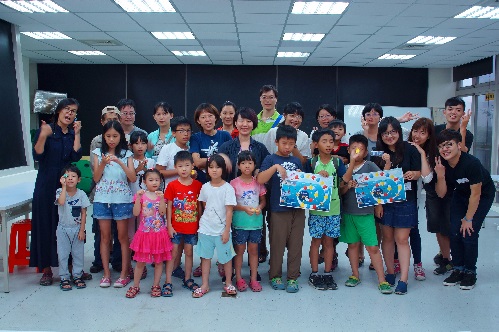 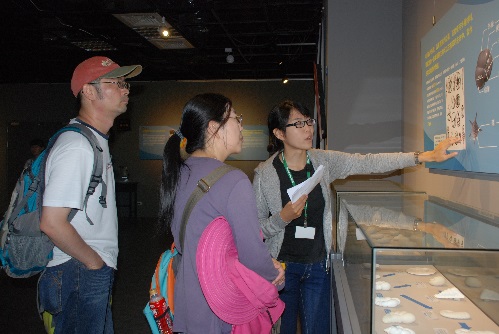 03. 環境教學過程04. 有孔蟲環境桌遊遊玩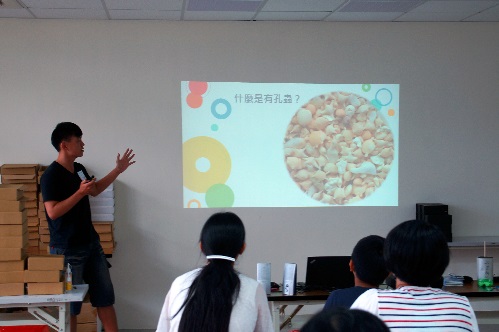 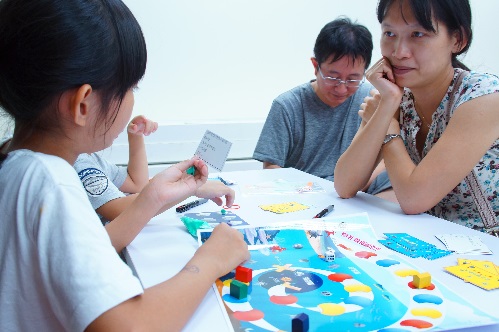 服務學習成果影片：https://www.youtube.com/watch?v=Y6uUUAQ9YuE　服務學習成果影片：https://www.youtube.com/watch?v=Y6uUUAQ9YuE　01. 四草環教大合照02. 龍山社區參訪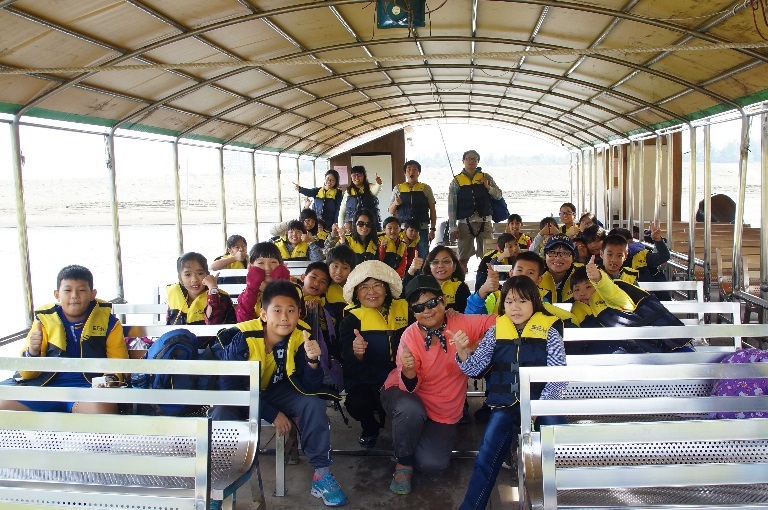 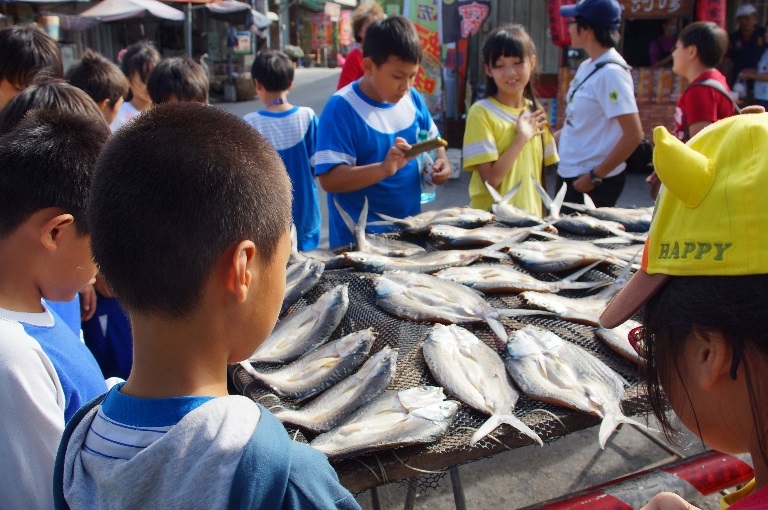 03. 環境教學過程04. 帶領樂群國小生製作DST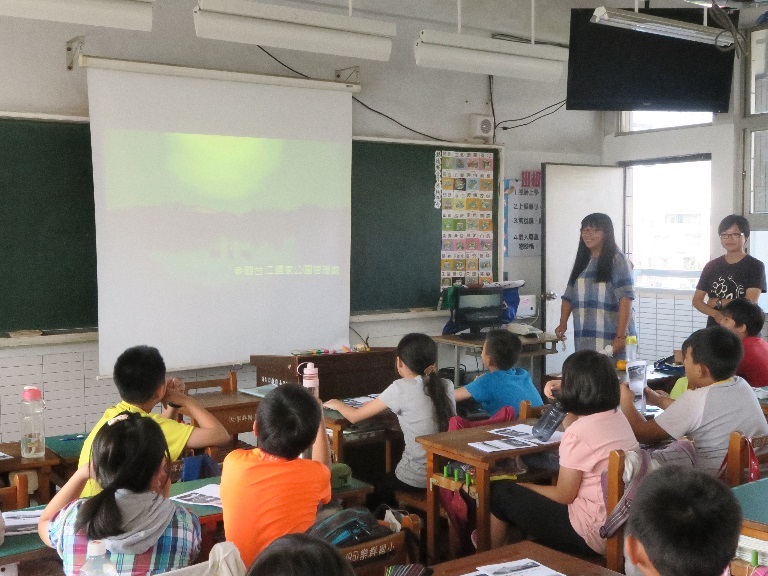 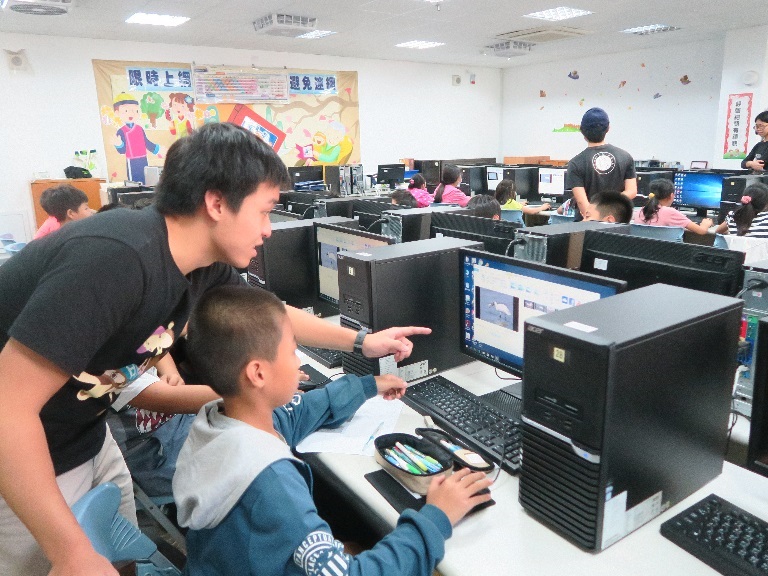 2017/09/302017/09/302017/09/302017/09/30姓名單位姓名單位陳孟仙 教授國立中山大學海科系陳煦森 博士國立中山大學海科系陳國書 博士國立中山大學海科系王凱霆國立中山大學海科系童琳茜台江環教志工賴建成國立中山大學海科系陳姿君國立中山大學海科系鄭玉婷國立中山大學海科系蘇彥霖國立中山大學海科系林于庭國立中山大學海科系林庭安國立中山大學海科系徐顗雯國立中山大學海科系徐軒耀國立中山大學海科系林咨佑國立中山大學海科系曹德祺國立中山大學海科系吳伊證國立中山大學海科系張貴鈞國立中山大學海科系涂詠淇國立中山大學海科系陳威廷國立中山大學海科系蕭羽庭國立中山大學海科系陳培恩國立中山大學海科系吳澤廷國立中山大學海科系吳孟澤國立中山大學海科系唐嘉瓊國立中山大學海科系陳昱穎國立中山大學海科系黄詩琦國立中山大學海科系覺智逸國立中山大學海科系莊承運國立中山大學海科系劉億萍國立中山大學海科系邱妍敏國立中山大學海科系陳瑩國立中山大學海科系張又升國立中山大學海科系李岳翰國立中山大學海科系陳雨雯國立中山大學海科系熊威誠國立中山大學海科系李繼佳國立中山大學張耀中國立中山大學海資系吳佩蓁國立中山大學蔡柏毅國立中山大學江蕙伶國立中山大學劉致成國立中山大學王俊盛國立中山大學林恩吟國立中山大學廖冠曄國立中山大學鄂以璐國立中山大學陳思軒國立中山大學張庭瑜國立中山大學木子銘基國立中山大學張家皓國立中山大學蕭淳譯國立中山大學劉柏辰國立中山大學林天允國立中山大學劉_孜國立中山大學李厚賢國立中山大學Total54 人01. 工作坊大合照02. 莊守正教授授課過程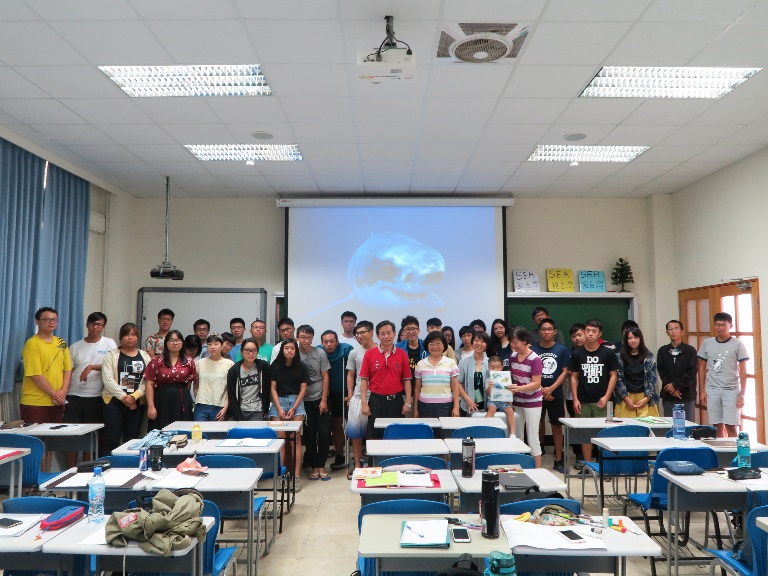 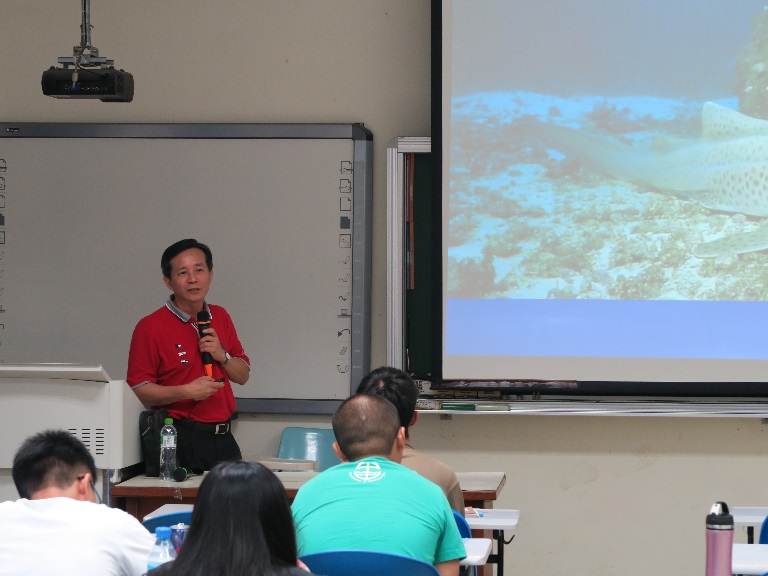 03. 鯊魚標本、牙齒觀察04. 鯊魚教案展示練習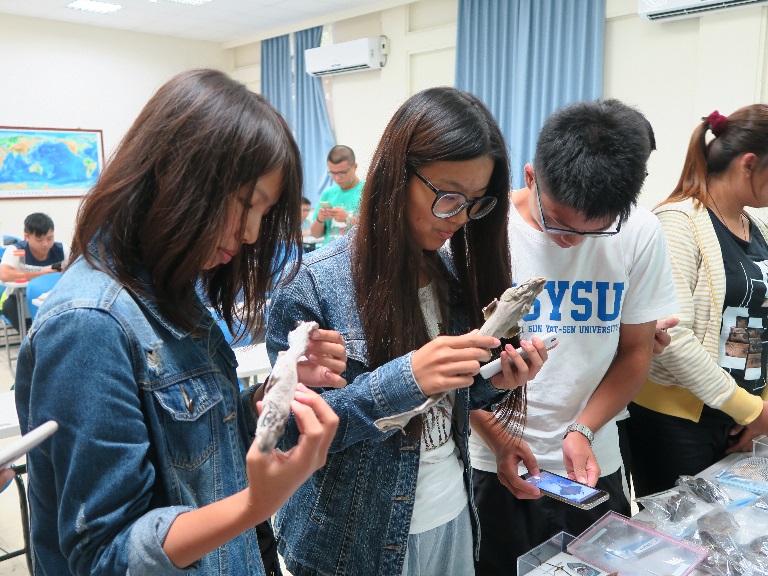 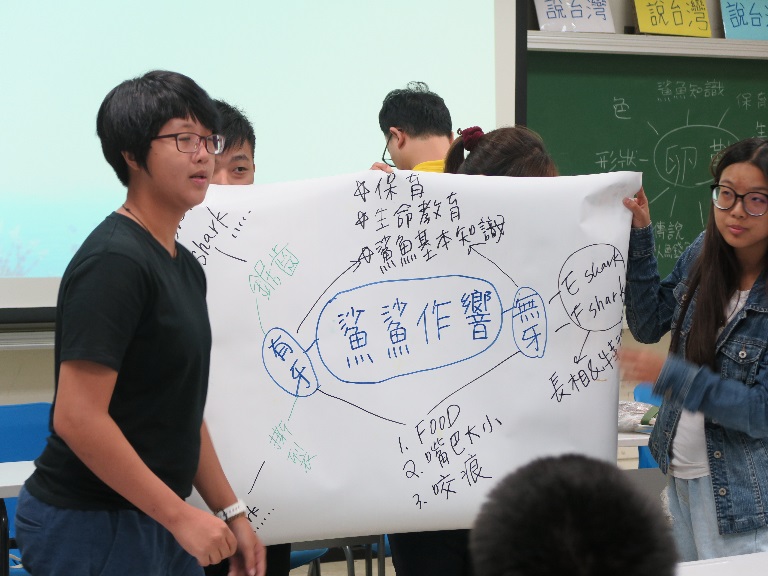 